Приложение 1к письму от 22.02.2024г. № 44-Исх-1809Результаты радиационно-гигиенических измерений и исследованийОбъект «Кварц-3»Обследование на территории объекта «Кварц-3» проводилось 02 августа 2023 г. 
с целью изучения фактической радиационной обстановки.Полевые работы на объекте в соответствии с техническим заданием к Госконтракту и Порядком включают в себя:- измерение мощности дозы внешнего гамма-излучения, определение спектрального состава гамма-излучения измерение, отбор проб почвы, воды 
из поверхностных водных объектов, лесных грибов и лесных ягод, рыбы, обитающей 
в поверхностных водных объектах (естественных водотоках);- определение географических координат с помощью навигационной системы 
и присвоением номера контрольных (реперных) точек на контрольной территории ПЯВ, предназначенных для последующего периодического обследования;По данным измерений МЭД на территории объекта сохраняется нормальная радиационная обстановка, соответствующая ЕРФ. Результаты измерений МЭД 
на открытой местности приведены в таблице 3.1.1.Таблица 3.1.1 – Результаты измерений МЭД на открытой местности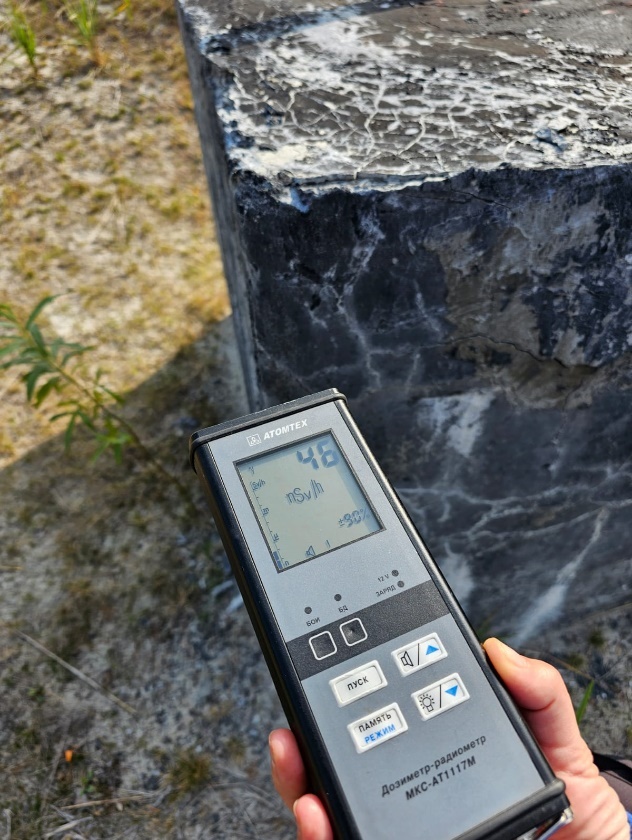 Рисунок 3.1.1 – Измерение МЭД на объекте ПЯВ «Кварц-3»Определен с помощью полевого гамма-спектрометра спектральный состав гамма-излучения в 5 точках на территории объекта. Результаты полевой спектрометрии приведены в Приложении С. На рисунке 3.1.2 приведен пример спектра.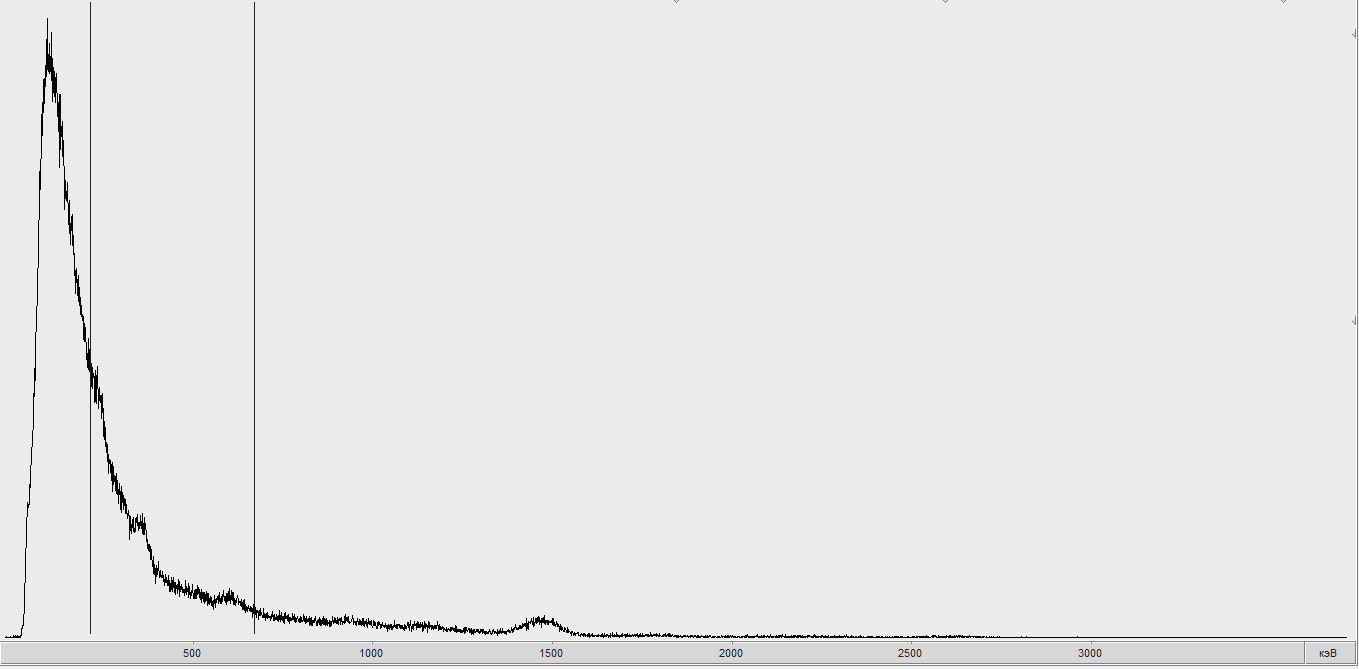 Рисунок 3.1.2 – Спектр 5 – Объект «Кварц-3» (61°51'21,9″ с.ш. 72°05'51,5″ в.д.) реперная точка в 50 м к северу от зарядной скважиныНа территории объекта осуществлен отбор проб почвы, лесных грибов, лесных ягод (рис.3.1.3, 3.1.4), воды из поверхностных водных объектов и рыбы, обитающей 
в поверхностных водных объектах для последующего лабораторного исследования 
на содержание техногенных радионуклидов. Результаты лабораторных исследований приведены в таблице 3.1.2.Таблица 3.1.2 – Опись проб, отобранных при полевых работах на территории объекта «Кварц-3»По результатам радиационного контроля территории объекта ПЯВ «Кварц-3» можно сделать обоснованный вывод о сохранении на территории объекта ПЯВ нормальной радиационной обстановки.Проведение периодического контроля показателей радиационной безопасности в г. ЛянторОбследование города Лянтор Сургутского района Ханты-Мансийского автономного округа – Югры было проведено 03 августа 2023 года. Результаты полевых измерений представлены в таблицах 3.2.1 – 3.2.3.Таблица 3.2.1 - Результаты измерения МЭД в помещенияхСреднее измеренное значение МЭД в жилых зданиях составляет 0,05 мкЗв/ч, максимальное – 0,08 мкЗв/ч. Измеренные значения мощности эквивалентной дозы гамма-излучения в помещениях жилых зданий города Лянтор не превышают допустимые уровни, установленные СанПин 2.6.1.2523-09 Нормы радиационной безопасности 
(НРБ-99/2009).Таблица 3.2.2- Результаты измерений МЭД на открытой местностиПолученные при обследовании результаты находятся в пределах значений, соответствующих ЕРФ, присущие данному региону (среднее значение МЭД на открытой местности в городе Лянтор составляет 0,06 мкЗв/ч, максимальное – 0,08 мкЗв/ч).Таблица 3.2.3 - Результаты измерений ЭРОА радона в воздухе помещений<*> - значения со знаком «<» находятся на уровне минимально измеряемой активности и могут быть использованы в работеСреднее измеренное значение ЭРОА изотопов радона в воздухе помещений жилых зданий составляет 13,9 Бк/м3, максимальное – 18,6 Бк/м3. Измеренные значения ЭРОА изотопов радона в помещениях жилых зданий города Лянтор не превышают допустимые уровни, установленные СанПин 2.6.1.2523-09 Нормы радиационной безопасности 
(НРБ-99/2009).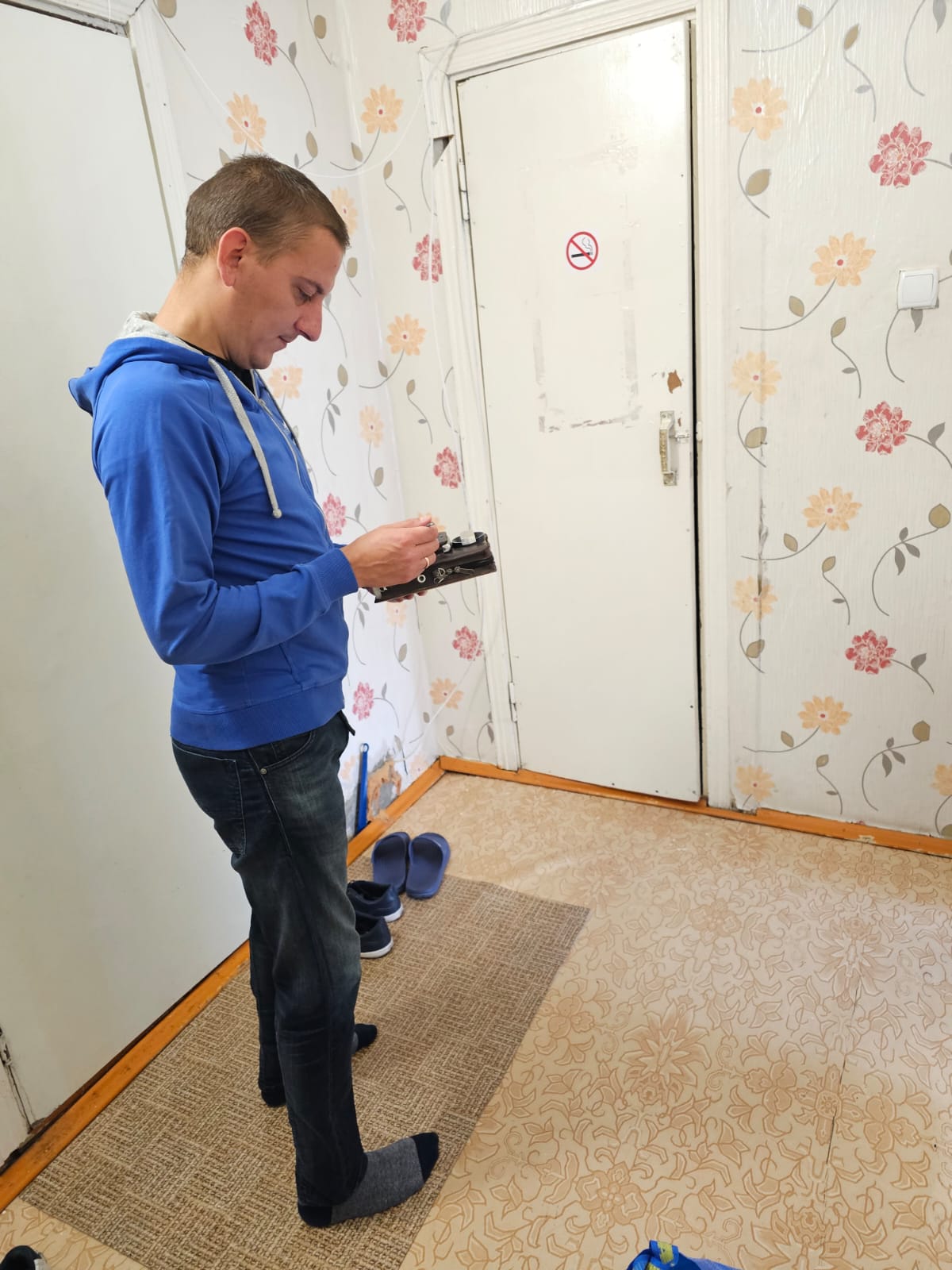 Рисунок – 3.2.1 Измерение ЭРОА радона в воздухе жилого помещения в г. ЛянтореТакже были проведены полевые гамма-спектрометрические измерения (рисунок 3.2.3) Результаты определения спектрального состава гамма-излучения приведены 
на рисунке 3.2.4.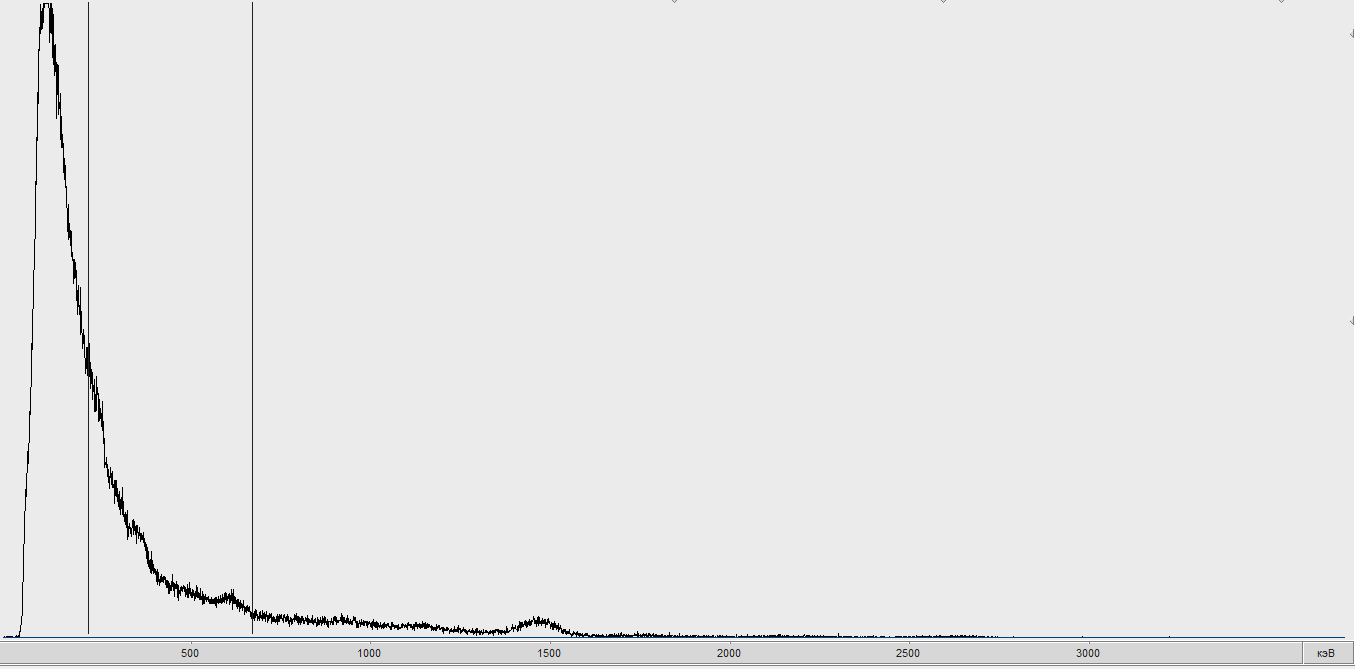 Рисунок 3.2.2 – Спектр 6 – г. Лянтор около 1 мкр., д. 17Помимо полевых измерений на территории города Лянтор были отобраны пробы окружающей среды и пищевых продуктов (грибов, рыбы и ягод (рис. 3.2.6)). Все пробы впоследствии были паспортизованы и отправлены в Москву для дальнейших анализов. Всего отобрано 13 проб окружающей среды и пищевых продуктов. В табл. 3.2.4 приведен перечень проб с результатами лабораторных анализов.Таблица 3.2.4 – Результаты анализов проб окружающей среды и пищевых продуктовПо результатам радиационного контроля территории объекта ПЯВ «Кварц-3» можно сделать обоснованный вывод о сохранении на территории объекта ПЯВ нормальной радиационной обстановки.Приложение 2к письму от 22.02.2024г. № 44-Исх-1809Заключение по результатам выполненных работВ результате выполненной АО «ВНИПИпромтехнологии» по Государственному контракту № 13-2023 от 01.03.2023 г. для Департамента региональной безопасности Ханты-Мансийского автономного округа – Югры работы получены результаты, предусмотренные техническим заданием по теме «Организация и проведение периодического радиационного контроля на территории, прилегающей к месту проведения подземного ядерного взрыва, и в населённых пунктах, прилегающих к нему, по показателям радиационной безопасности».При этом выполнены следующие задачи:- В рамках периодического контроля проведено обследование территории, прилегающей к месту проведения ПЯВ «Кварц-3», и территории ближайшего к нему населённого пункта по показателям радиационной безопасности в соответствии с Порядком;- Оценка дозы техногенного облучения критических групп из населения, проживающего в ближайшем к месту проведения ПЯВ «Кварц-3» населённом пункте, обусловленное влиянием ПЯВ.В общей сложности на территории объекта ПЯВ «Кварц-3» и в населённом пункте выполнено 90 полевых измерений, отобраны 32 пробы пищевых продуктов и объектов окружающей среды.По результатам проведённых работ можно сделать следующие выводы:На территории объекта ПЯВ «Кварц-3» сохраняется нормальная радиационная обстановка. Техногенного радиоактивного загрязнения объектов окружающей среды, природной пищевой продукции, питьевой воды и воды поверхностных водоёмов не выявлено.В обследованном населённом пункте (г. Лянтор) нет радиационно-опасных аномалий, которые могли бы повлиять на радиационную безопасность населения. Все исследованные показатели радиационной безопасности находятся в пределах установленных норм. Все исследованные продукты питания не содержат радионуклиды выше допустимых норм. Содержание радионуклидов в водных объектах и ихтиофауне находится в пределах естественного регионального радиационного фона.Исходя из полученных результатов полевых и лабораторных исследований прогнозируется сохранение благоприятной радиационной обстановки при отсутствии радиационных аварий. Также установлено отсутствие негативного влияния объекта ПЯВ на население упомянутого населённого пункта.Из представленных результатов радиационно-гигиенического исследования территории, прилегающей к месту проведения мирного подземного ядерного взрыва «Кварц-3» и г. Лянтор, следует, что содержание техногенных радионуклидов в объектах окружающей среды в основном находится на уровне фоновых значений.Оценка доз техногенного облучения критических групп из числа жителей 
г. Лянтора выполнялась по фактически измеренным уровням загрязнения территории, объектов внешней среды и пищевых продуктов техногенными радионуклидами (исходя из их максимальных измеренных значений). Дозы техногенного (внешнего и внутреннего) облучения отдельных лиц из населения (так называемых критических групп – охотников, рыбаков, собирателей грибов и ягод, туристов) за период пребывания на территории объекта ПЯВ «Кварц-3» составили (взято максимально возможное время пребывание туристов на территории объекта в течение 28 дней):- доза внешнего гамма-облучения за счёт цезия-137, находящегося в почве, – 0,0596 мкЗв/год;- доза внутреннего облучения за счёт поступления цезия-137, стронция-90 и трития с пищевыми продуктами природного происхождения (лесные грибы, лесные ягоды, речная рыба) и питьевой водой – 0,0286 мкЗв/год;- ожидаемая эффективная доза внутреннего облучения за счёт ингаляционного поступления радионуклидов – 0,000005 мкЗв/год.Таким образом, суммарная эффективная доза облучения критической группы населения за период пребывания на территории объекта ПЯВ составила 0,133 мкЗв/год.Основной путь потенциального дополнительного облучения жителей населённого пункта, ближайшего к месту проведения ПЯВ, связан с миграцией техногенных радионуклидов в местную гидросеть. Потенциальное дополнительное облучение жителей населённого пункта за счёт влияния объекта ПЯВ «Кварц-3» составляет:- г. Лянтор - Евода= 0,045мкЗв/год.Такие численные значения дозы облучения не превышают уровень пренебрежимо малого радиационного риска (10 мкЗв/год).Дозы дополнительного облучения жителей г. Лянтор, определяемые по миграции радионуклидов в местную гидросеть, составляют: Евода = 0,5329 мкЗв/год.Обобщены данные о радиоактивном загрязнении объектов окружающей среды для включения их в соответствующие подразделы раздела 4 радиационно-гигиенического паспорта территории Ханты-Мансийского автономного округа – Югры по состоянию на 2023 год.Для сохранения благоприятной радиационной обстановки в районе объекта ПЯВ рекомендуется обеспечить режим ограничения хозяйственной деятельности вблизи него и проводить периодический мониторинг радиационной обстановки не реже 1 раза в 5 лет в соответствии с требованиями действующих нормативных документов.№ п/пНаименование точки измеренияКоординатыКоординатыМЭД,мкЗв/ч№ п/пНаименование точки измеренияСеверная широта
(град., мин., сек.)Восточная долгота
(град., мин., сек.)МЭД,мкЗв/ч1Скважина Кв-3(вокруг тумбы и на навале - ВИл)61°51′22,9″72°05'48,8″0,082в 20 м к Ю(технологический амбар)61°51'22,3″72°05'48,9″0,063в 40 м к Ю(южнее амбара)61°51'21,6″72°05'48,7″0,064в 50 м к Ю61°51'21,3″72°05'48,8″0,075в 120 м к З(берег р. Тутлеймъяун)61°51'22,0″72°05'40,7″0,076в 50 м к С61°51'24,5″72°05'48,7″0,077в 50 м к СЗ61°51'23,9″72°05'45,9″0,068в 50 м к В61°51'23,8″72°05'51,7″0,069в 75 м к ЮЗ (у пруда)61°51'21,2″72°05'45,1″0,0410в 50 м к ЮВ61°51'21,9″72°05'51,5″0,0511в 50 м к ЮЗ61°51'21,7″72°05'46,1″0,0512в 50 м к З61°51'22,8″72°05'45,5″0,0513в 100 м к ЮЗ61°51'20,5″72°05'44,1″0,0414в 100 м к СЗ61°51'22,8″72°05'42,0″0,0515в 400 м к ЮВ (берег озера)61°51'14,7″72°06'10,0″0,0516Берег р. Пим, у автомоста61°50'56,3″72°04'51,3″0,05№ п/пТип пробыМесто отбораИсследуемый параметрИсследуемый параметрИсследуемый параметрИсследуемый параметрИсследуемый параметрИсследуемый параметр№ п/пТип пробыМесто отбора3HУВ137CsУВ90SrУВ№ п/пТип пробыМесто отбораБк/лБк/лБк/кгБк/кгБк/кгБк/кг1Почва61°51′22,9″с.ш.72°05'48,8″в.д.<1,2-2Почва61°51'21,3″с.ш.72°05'48,8″в.д.3,1±0,06-3Почва61°51'24,5″ с.ш.72°05'48,7″в.д.<2,0-4Почва61°51'23,8″ с.ш.72°05'51,7″ в.д.<2,0-5Почва61°51'21,6″с.ш.72°05'48,7″в.д.<3,0-6Вода поверхностнаяр. Тутлимъяун61°51'21'' с.ш.72°5'43''в.д.<576007Вода поверхностнаяр. Тутлимъяун61°51'16'' с.ш.72°5'45''в.д.<576008Вода поверхностнаяр. Тутлимъяун61°51'24'' с.ш.72°5'39''в.д.<576009Вода поверхностнаяр. Тутлимъяун61°51'16'' с.ш.72°5'45''в.д.<0,0371,1<0,008-10Вода поверхностнаяр. Тутлимъяун61°51'24'' с.ш.72°5'38''в.д.<0,0391,1<0,009-11Лесные грибы61°51'23'' с.ш.72°5'47''в.д.0,50±0,0250012Лесные грибы61°51'24'' с.ш.72°5'49''в.д.0,62±0,0350013Лесные грибы61°51'23'' с.ш.72°5'45''в.д.0,60±0,0250014Лесные ягоды61°51'23'' с.ш.72°5'45''в.д.0,30±0,0450015Лесные ягоды61°51'22'' с.ш.72°5'49''в.д.0,50±0,0550016Лесные ягоды61°51'24'' с.ш.72°5'42''в.д.0,30±0,0250017Рыбар. Тутлимъяун61°51'21'' с.ш.72°5'43''в.д.0,24±0,011300,90±0,0310018Рыбар. Тутлимъяун61°51'16'' с.ш.72°5'45''в.д.0,37±0,031300,50±0,0510019Рыбар. Тутлимъяун61°51'24'' с.ш.72°5'39''в.д.0,26±0,041300,36±0,05100№ п/пМесто измеренияТип зданияН, мкЗв/чΔН,мкЗв/чПримечания1ул. Магистральная, 24МК0,060,00-2ул. Назаргалеева, 30МК0,070,00-35 микрорайон, 4МК0,070,00-410 микрорайон, 18Д0,080,00-55 микрорайон, 3МК0,070,00-64 микрорайон, 29 МК0,060,00-74 микрорайон, 11МК0,060,00-86 микрорайон, 105МК0,060,00-96А микрорайон, 93МК0,050,00-106А микрорайон, 76МК0,040,00-114 микрорайон, 29МК0,040,00-121 микрорайон, 54Д0,040,00-132 микрорайон, 18Д0,040,00-143 микрорайон, 20Д0,040,00-153 микрорайон, 9Д0,040,00-166 микрорайон, 24Д0,050,00-176 микрорайон, 25Д0,050,00-187 микрорайон, 2Д0,060,00-191 мкр., д. 85Д0,050,00-201 мкр., д. 17Д0,040,00-21ул. Салавата Юлаева, д. 5МК0,050,00-22ул. Эстонских дорожников, д. 26МК0,060,00-2310 мкр., д. 59МК0,060,00-242 микрорайон, 37Д0,050,00-252 микрорайон, 9Д0,040,00-263 микрорайон, 33Д0,040,00-273 микрорайон, 44МК0,060,00-282 микрорайон, 6МК0,050,00-29ул. Комсомольская, 4МК0,050,00-30ул. Назаргалеева, 32МК0,050,00-№ п/пМесто проведения измеренияКоординатыКоординатыМЭД,мкЗв/чПримечания№ п/пМесто проведения измеренияс.ш.в.д.МЭД,мкЗв/чПримечания11 мкр., д. 8561°37'42'' с.ш.72°9'3'' в.д0,06-21 мкр., д. 1761°37'41'' с.ш.72°9'37'' в.д0,08-3ул. Салавата Юлаева, д. 561°37'38'' с.ш.72°9'44'' в.д0,06-4ул. Эстонских дорожников, д. 2661°37'34'' с.ш.72°10'12'' в.д0,05-510 мкр., д. 5961°37'16'' с.ш.72°10'47'' в.д0,06-6Парк Победы61°37'9'' с.ш.72°9'28'' в.д0,07-7Берег реки Пим61°37'25'' с.ш.72°8'30'' в.д0,07-№ п/пМесто измеренияТип зданияЭРОА Rn,Бк/м3ЭРОА Tn,Бк/м3ЭРОА сумм.Бк/м31ул. Магистральная, 24МК<10,0*114,62ул. Назаргалеева, 30МК<10,0114,635 микрорайон, 4МК<8,0112,6410 микрорайон, 18Д<10,0114,655 микрорайон, 3МК<6,0110,664 микрорайон, 29 МК<12,0116,674 микрорайон, 11МК<11,0115,686 микрорайон, 105МК<9,0113,696А микрорайон, 93МК<10,0114,6106А микрорайон, 76МК<12,0116,6114 микрорайон, 29МК<12,0116,6121 микрорайон, 54Д<12,0116,6132 микрорайон, 18Д<14,0118,6143 микрорайон, 20Д<8,0112,6153 микрорайон, 9Д<8,0112,6166 микрорайон, 24Д<8,0112,6176 микрорайон, 25Д<10,0114,6187 микрорайон, 2Д<10,0114,6191 мкр., д. 85Д<4,018,6201 мкр., д. 17Д<4,018,621ул. Салавата Юлаева, д. 5МК<12,0116,622ул. Эстонских дорожников, д. 26МК<4,018,62310 мкр., д. 59МК<6,0110,6242 микрорайон, 37Д<12,0116,6252 микрорайон, 9Д<14,0118,6263 микрорайон, 33Д<8,0112,6273 микрорайон, 44МК<8,0112,6282 микрорайон, 6МК<8,0112,629ул. Комсомольская, 4МК<10,0114,630ул. Назаргалеева, 32МК<10,0114,6№ п/пТип пробыМесто отбораИсследуемый параметрИсследуемый параметрИсследуемый параметрИсследуемый параметрИсследуемый параметрИсследуемый параметр№ п/пТип пробыМесто отбора3HУВ137CsУВ90SrУВ№ п/пТип пробыМесто отбораБк/лБк/лБк/кгБк/кгБк/кгБк/кг1ПочваБерег р. Пим61°37'25'' с.ш.72°8'30'' в.д2,1±0,12Почва1 мкр., д. 1761°37'41'' с.ш.72°9'37'' в.д<2,33ПочваПарк Победы61°37'9'' с.ш.72°9'28'' в.д<1,74Вода6 микрорайон, 24<0,03011<0,0064,95Водаул. Салавата Юлаева, д. 5<0,03111<0,0064,96Вода6 микрорайон, 24<576007Водаул. Салавата Юлаева, д. 5<576008Лесные грибы1 мкр., д. 850,51±0,025009Лесные грибы2 микрорайон, 60,54±0,0250010Лесные ягодыОколо дома по ул. 1 мкр., д. 170,45±0,0516011Лесные ягодыул. Назаргалеева, 300,4±0,0216012Рыба2 микрорайон, 60,63±0,021300,66±0,0310013Рыбаул. Назаргалеева, 300,52±0,031300,58±0,03100